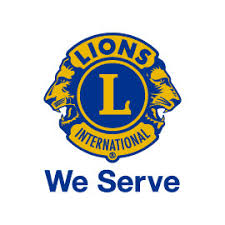 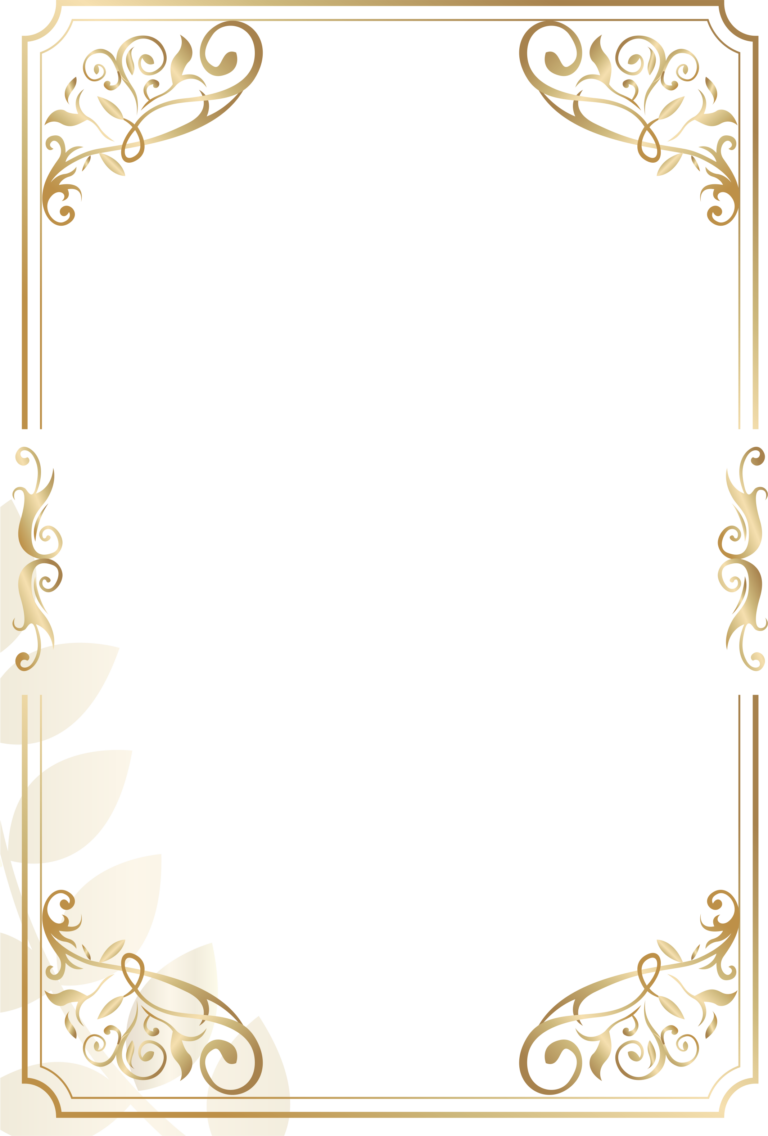 ○○○○　殿あなたはライオンズクラブのヘアドネーション活動に賛同され　小児がんで闘病する子どもたちのために貢献されましたよってここにそのご厚意に対し心より感謝の意を表します2023年　月　日ライオンズクラブ国際協会337-D地区地区ガバナー　新里　正雄○○ライオンズクラブ会長 ○○○○クラブSC・FWT委員　○○○○